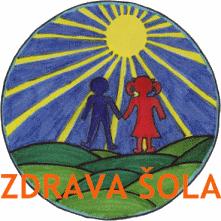 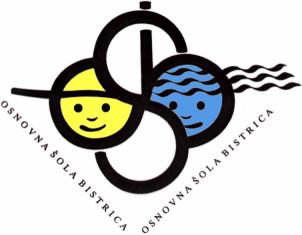 OSNOVNA ŠOLA BISTRICABegunjska c. 2 4290 TržičZIMSKA ŠOLA V NARAVI ZELENICA 2020Odhod v šolo v naravi za prvo skupino (5.b in 4 učenci iz 5.k) je v PONEDELJEK, 24. 2. 2020 ob 8.20 izpred šole v Bistrici, vrnemo se v PETEK, 28.2.2020 med 14.30 in 15.00.Odhod za 2. skupino (5.a in 5 učencev iz 5.k) je v PONEDELJEK 2. 3. 2020 ob 8.20 izpred šole v Bistrici, vrnemo se v PETEK, 6.3.2020 med 14.30 in 15.00.Šolo v naravi bomo začeli s pohodom na Zelenico, zato naj učenci pripravijo majhen nahrbtnik s katerim bodo šli na pohod, s seboj naj imajo pijačo, kapo, rokavice, primerno obutev in smučarske palice. OBVEZNO naj zajtrkujejo. Vsa oprema bo na vrh pripeljana s teptalnim strojem. Vsa dodatna pojasnila v zvezi z šolo v naravi lahko dobite pri učitelju Mitju na e-naslovu: mitja.znidarsic@os-bistrica.siTelefon na katerega bomo dosegljivi na Zelenici je 040 627 808 (dom na Zelenici) ali 040 280 570.SEZNAM OPREME IN PRIPOMOČKOV:OPREMA IN OBLAČILA ZA DELO NA SNEGU: dva para rokavic dva para nogavic (tanke bombažne in debelejše termo) – za aktivnosti vetrovka ali nepremočljiva trenerka smučarski kombinezon ali smučarske hlače in bunda kapa in trak za ušesa toplo spodnje perilo,pulover ali majica pohodne čevlje ali drugo toplo nepremočljivo obuvalo. smučarska očala in sočna očalaREZERVNA OBLAČILA hlače za bivanje v domu ali trenerka, pulover, majica tople nogavice, copati, spodnje perilo pižamaPRIBOR ZA OSEBNO HIGIENO IN ZAŠČITO brisače, šampon glavnik zobna ščetka in krema zaščitno mazilo za ustnice zaščitna krema za obraz, sončna krema osebna zdravila, robčkiDRUGA OPREMA IN PRIPOMOČKI (obvezno): potrjena zdravstvena kartica (prevzeli jih bomo pred odhodom iz Bistrice) pisalni pribor, zvezek plastenko za vodo ali čaj knjiga za branje namizna ali družabna igra, karte manjši instrument. TELEFONI in druge elektronske naprave so PREPOVEDANEV petek zaključimo šolo v naravi s kosilom in pohodom v dolino. Izposojeno šolsko opremo (smučarske čevlje, čelado in smučarske palice) vrnete v petek po končani šoli v naravi v kabinet za šport.Vodja šole v naravi: Mitja Žnidaršič